Приложение 1Условные обозначения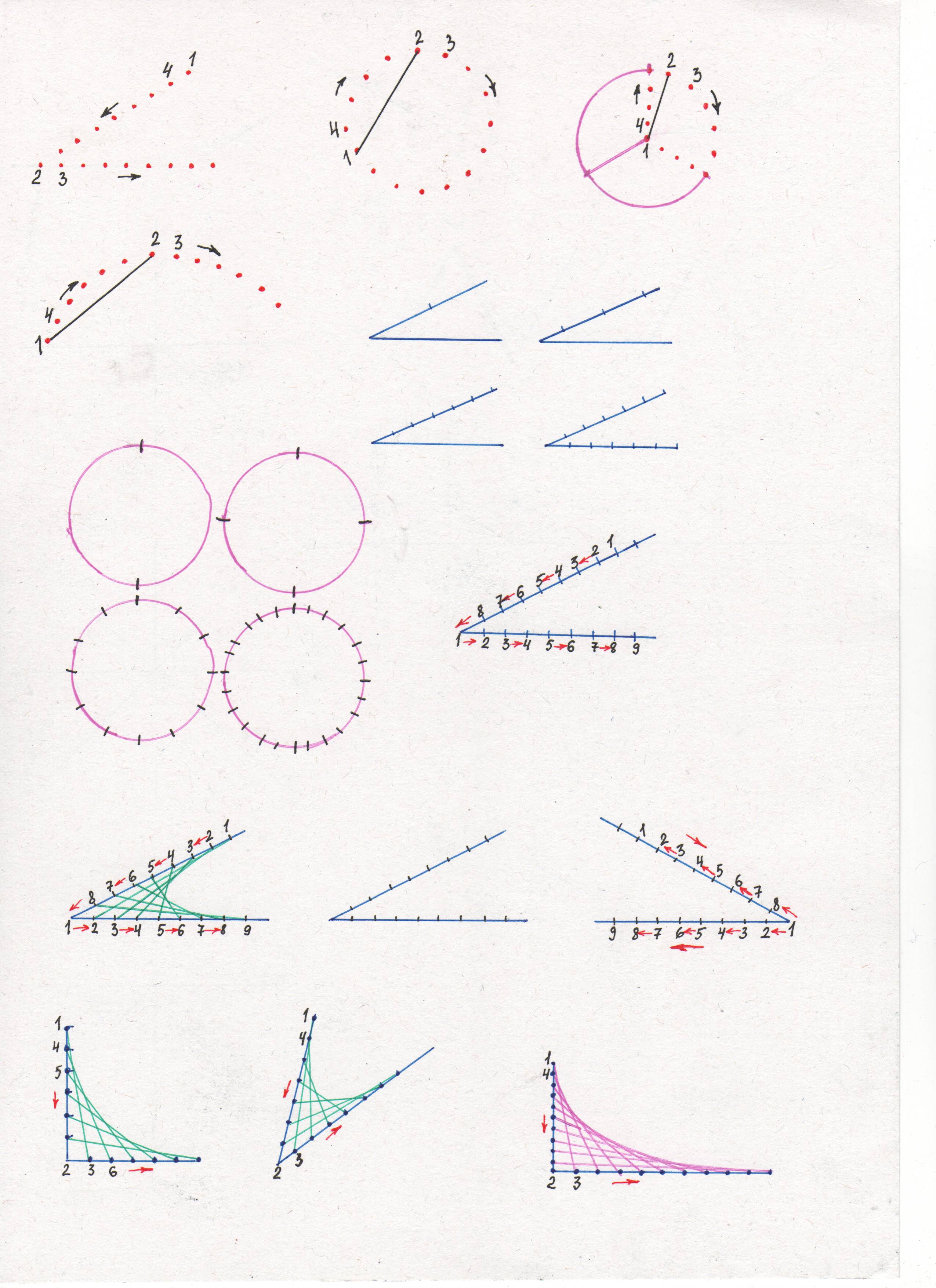 